ZUCRP@913EB8Zdravotní ústav se sídlem v Ústí nad LabemPříspěvková organizace zřízená podle S 86 odst. 1, zákona č. 258/2000 Sb. ve znění pozdějších předpisů[Č: 71009361, DIČ: CZ71009361Moskevská 1531/15, 400 01 Ústí nad Labem zastoupená Ing. Pavlem Bernáthem, ředitelem (dále též jen *'pronajímatel”)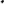 aNH Hospital, a.s.zapsaná v OR u Městského soudu v Praze, oddfl B, vložka 13753 t: 27872963 DIČ: cz699004146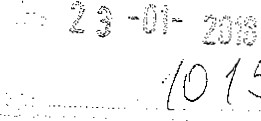 Okruhová 1135/44, 155 CO Praha 13, stodůlky zastoupená MUDr. Michalem Průšou, MBA, ředitelem Nemocnice Hóřovtce(dále též jen ”nájemce”) uzavírají tentoDodatek č. 2 ke smlouvě o nájmu nebytových prostorPronajímatel a nájemce uzavřeli dne 11, března 2016 Smlouvu o nájmu nebytových prostor (dále jen Smlouva), kterou pronajímatel přenechal nájemci na dobu určitou do 31. prosince 2016 do nájmu nebytové prostory v 1. podzemním podlaží a 2. nadzemním podlaží budovy čp. 1395, v ulici K Nemocnici 1106, v obci Hořovice, stojící na pozemku č. parc. 67/3 v katastrálním území Velká Víska, přičemž nájemce je oprávněn výlučně užívat nebytové prostory c celkové 'výměře 451,25 m z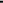 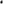 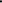 Pronajímatel a nájemce se nyní dohodli, že Smlouva se mění takto:	v článku III., odstavec jedna, doba trvání nájmu se sjednává do 31. prosince 2018.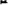  v článku XI. je doplněn odstavec, který zní: Obě smluvní strany berou na vädomí a souhlasí s uveřejněním smlouvy v informačním systému registru smluv zřízeném podle zákona 340/2015 Sb., o zvláštních podmínkách účinnosti některých smluv, uveřejňování těchto smluv a o registru smluv, to je zveřejnění metadat ke smlouvě a elektronického obrazu textového obsahu smlouvy v otevřeném a strojově čitelném formátu, které provede bez zbytečného odkladu pronajímatel.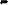 Ostatní ustanovení Smlouvy nedotčené tímto dodatkem zůstávají v platnosti beze změny.Tento dodatek nabývá účinnosti dnem zveřejnění v informačním systému registru smluv zřízeném dle zákonač. 340/2015,Sb.Tento dodatek byl sepsán ve čtyřech vyhotoveních, z nichž každá smluvní strana obdrží po dvou z nich.Zástupci smluvních stran prohlašují, že si tento dodatek před, jeho podpisem přečetli, že dodätek po vzájemném projednání uzavírají podle jejích pravé a svobodné vůle. 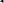 za pronajímatele:	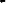 	ředitel